Rossett Community CouncilMeeting on Wednesday 18th January 2023MINUTES
Declarations of InterestMembers were reminded that they should declare the existence and nature of any personal and or prejudicial interest in the business of this meetingPresent: Councillors: Cllr A Parrington, Cllr A Steven, Cllr H Jones, Cllr H Maurice-Jones, Cllr L Rowlands, Cllr L Todd, Cllr M Woods, Cllr N Roberts, Cllr P Roberts, Cllr P Morris, Cllr R Shepherd and Cllr W Cleaver Other: None77.	Apologies for absence: Cllr S Hopper, Cllr M Gledhill and Youth Rep James Steven.78.	Declarations of InterestDeclarations of interest were made by:Cllr P Morris and Cllr H Maurice-Jones regarding issues with Hwb Yr Orsedd due to a conflict of interest. Cllr A Parrington declared interest on a planning application for Pharmacy (P/2022/1032)79.	Approval of the Minutes of 21st December.  – No issues raised80.	Crime ReportDecember			Public Order 	2Alcohol/Drugs Driving	1Total			3(Report from PCSO Lisa C3464)Cllr A Parrington read through the crime report from PCSO Lisa (C3464) who was in attendance of the meeting. He brought to her attention that a member of the community had mentioned some school children on the bus from Darland School behaving very rudely and inappropriately. Cllr H Jones agreed this was an ongoing problem and PCSO Lisa answered that she would pay the school a visit to inform them. Cllr A Parrington brought up the Speed Awareness Scheme (later on Agenda), letting the council know that T Price would be joining the scheme as a volunteer as soon as he was able to. This was in conjunction with mentioning that speeding around the bend on Chester Road was still a big issue. PCSO Lisa agreed and had been monitoring the speeds of vehicles earlier in the week. She told that 5 vehicles had been exceeding the limit in the duration she was there and were being sent letters. Cllrs H Jones and R Shepherd informed that they were having a meeting about the speeding following on from the speed tape checks.Cllr H Jones also mentioned that drugs were very apparent and being taken regularly in the underpass most evenings. PCSO Lisa said she will review the CCTV and monitor this. 81.	Representation's from General Public - None82.	Matters ArisingHwb Yr Orsedd – A report from the Hwb Committee had been previously circulated to the Council by the Clerk which Cllr A Parrington re-read. Cadwyn Clwyd have requested a formal application for the LEADER funding.  This has now been submitted with some updated quotations and totalled £30,352. The match funding commitment to RCC would be £9,105 so a bid to the National Lottery Awards for All was submitted for £10,000 and a fundraising event was being planned for 10th March. A Hwb update had been forwarded to Essentials for entry in the February edition and it was hoped that a website would be available by the end of March. Cllr H Maurice-Jones expanded on the fundraising event telling that they want to show that the community is behind the Hwb project. The event will be held at the Golden Lion and will be advertised to the village to expand interest. Tickets would include food and entertainment and there would be a raffle which they hope to get donated prizes for. Cllr A Parrington stressed how important it was for the Hwb to be seen raising money for its own project and not just relying on grants. He suggested that if a good amount was raised from the event it would spark even more interest from the quieter members of the community potentially. Cllr H Maurice-Jones also mentioned that a smaller event was being organised with the community café which they knew wouldn’t be a big money raising event but would keep the attendees of the café involved and supporting the Hwb. She also acknowledged that the Hwb’s website was imminent and they had been looking at other websites that were very interactive for examples. Cllr A Parrington suggested asking the Alyn if they would hold a quiz night, in order to get the village as a whole more involved and Cllr H Maurice-Jones also informed that there was a potential tea dance happening at the Village Hall to raise more money and awareness. Cllr L Rowlands queried the total cost of the project which Cllr A Parrington confirmed was around half a million pounds. Cllr P Morris advised that when the surveyor took over they would be given more accurate bill costs, which would hopefully be around April. Traffic Order –. Cllrs R Shepherd and H Jones confirmed they had had an email from Highways to review this with the plans for the Hwb. Cllr M Woods brought up that there were several cars still parking outside the Co-op on the pavement and how it was creating danger for cars not being able to see when pulling out of the car park. It was agreed that the Clerk and Cllr M Woods would liaise to write a letter to the Co-op about stopping this with the potential erection of bollards or planters perhaps. Action – Clerk and Cllr M Woods to contact the Co-op.Community Speed Watch – This was discussed earlier with the Crime Report. Cllr H Maurice-Jones wanted to mention that she had received an email about a meeting from AVOW that included Speed Awareness Watch but a day late. She urged that the council should be more involved in these meetings and try to attend where possible. Mountain View – Cllrs A Parrington and W Cleaver would arrange a meeting to discuss this further and bring to the next meeting.83.	Matters to be discussedGambling License – The Clerk informed that the gambling license was up for renewal (£20) which is in place for the raffle to be held at the Christmas Events. All were in favour of renewing this and agreed it could be paid. Action – Clerk to pay along with Invoices PayableWCBC Play Area SLA – The Service Level agreement from WCBC was also in need of renewing for the next year in order to have regular maintenance and inspections of the parks. The Clerk informed the cost would be £867 + VAT for the next year. Cllr L Rowlands proposed this was kept and all were in favour of renewing. Cllr A Parrington signed the agreement. Action – Clerk to send off to WCBCStaff Overtime and Safety – Cllr A Parrington wanted to stress that overtime for the Wardens was to be monitored and approved in advance. As the Clerk is line manager, all overtime would need to be pre-approved and put in writing. Cllr P Roberts asked if this could be taken to a staffing meeting for further detailed discussion. Cllr A Parrington agreed and informed that areas and times needed to be established for the Wardens for safety and monitoring.  Action – Clerk to organise Staffing Meeting.A483 Roadworks – Cllr P Morris wanted to mention about the forthcoming roadworks and the impact it would have on the village. Full overnight closures would result in diversions through the village. Cllr H Jones stated that there wasn’t a lot the community council could do about this but that he was waiting to approve the scheme of diversion. Cllr P Morris urged that the volume of traffic would significantly increase and that we should make the residents aware. Cllr A Parrington agreed and suggested the best option was to put up in noticeboards and Facebook. The Clerk can put a notice on the community council website also. Cllr L Rowlands asked if it could be put in the Essentials Mag too, which Cllrs H Jones and R Shepherd acknowledged and agreed to put in the March edition. 84.	ReportsCounty Councillors ReportsCouncillor Shepherd’s and Jones’ Report – Cllr R Shepherd informed that there had been trouble with a lot of escaping sheep especially the field behind the Golden Lion. He told that that field was rented out and they weren’t local but were aware of the situation. Cllr A Parrington mentioned that after contacting WCBC trading standards and animal welfare the problem had been down to a gate being left open but had now been sorted. Cllr R Shepherd informed that the drainage issue at Waverly Crescent, Cllr L Todd had brought up last month, was going to be looked into. He also advised that due to lots of extra recycling some bins had been missed but the council had caught up again on these. StreetScene had been contacted about the missing signs from last months meeting. He reported that a large branch by The Alyn pub was going to be sorted and that potholes were still bad but being looked at. Cllr H Jones met with StreetScene on site to sort these. He also reported that the speed results had come back from the speeding tapes and he had now asked for a similar scheme to be put in Trevalyn area too. Clerk's ReportThe Clerk had previously distributed her report for Councillor's information.Reports from Community CouncillorsParks Committee – Cllr L Rowlands had been to the toilet block regularly to check on the state following the burst pipe. She had removed some items for the Park Warden but reported that he would probably need new boots. She also reported that there were huge gaping holes to the ceiling. The electricity had been switched off. It was mentioned that the toilet block is not covered in the insurance and so Cllr A Parrington highlighted that no money should be spent on it that wasn’t an absolutely necessity. It was thought Public Liability could maybe cover anything. Cllr M Woods agreed. Cllr L Rowlands suggested there would be a need for an outside tap later in the year for the Park Warden to be able to water flowers. It was suggested to look at quotes for this and Cllr A Parrington also suggested that the Warden would be able to use the tap at the Golden Lion Pub. Cllr H Maurice-Jones informed that the Hwb committee would be looking into alternatives for storing equipment which Cllr A Parrington suggested could be discussed at the next Parks meeting too. Cllr H Maurice-Jones added that some of the plants around the village had been affected by the weather and were looking a bit sad. Events Committee – Nothing to report except the Scarecrows Event would be taking place at Easter time.Staffing Committee – As discussed before, it was agreed a Staffing meeting should be arranged in the next 5-6 weeks. Cllr A Parrington enquired about the councils EDI policies (Equality/Diversity) and whether this needed addressing. Cllr P Roberts informed that he was Diversity Champion for WCBC so could help greatly with this. Action – Clerk to look into Councils EDI PolicyFloods Committee – Cllr A Stevens reported on the floods in Alyn Meadows and that there was pressure on WCBC to sweep the roads of the debris. Cllr H Jones confirmed that with the current weather a lack of resources was slowing things up. Youth Rep – Nothing reported.Cllr P Roberts mentioned here that the Community Council Forum was looking for a new member as he was becoming Chair. This was left open for councillors to apply for if they wanted. 85.	FinanceCllr M Woods summarised the finance documents for January and these were accepted. Invoices were approved, as follows:Street Warden’s Disbursements				Community Agent DisbursementsPetrol					£56.70		Petrol 				£32.85Petrol/Oil for Machinery			£17.99		Printing				£2.00					£74.69						£34.85Cllr M Woods read through the bank reconciliation. It was mentioned in the Clerks report earlier that the precept had been sent off and acknowledged for the financial year 2023-24.86.	Planning ApplicationsP/2022/1032 - The Pharmacy Chester Road Rossett - First Floor Extension And Change Of Use Of Part Of Ground Floor To Additional Pharmacy Storage – Cllr A Parrington wanted to minute that he had declaration of interest with this application from the pub but would still be fully supportive of this. Whilst it was agreed that this was a good idea, there was some concern over the already inconvenient parking situation. All were in favour though – No ObjectionsP/2022/1060 - Bodalyn Chester Road Rossett - Installation Of Replacement Windows - No ObjectionsP/2022/1061 - Oakmead Golly Rossett - Change Of Use Of Land To Tourist Accommodation And Erection Of Two Glamping Pods - No ObjectionsP/2022/1066 - Westfield Gamford Lane Rossett – Erection Of Garage - No Objections87.	Other Items brought to the Council’s AttentionThe Clerk gave apologies for next months meeting but informed Ms W Pace would be there to minute the meeting.Date of the next meeting Wednesday 15th February 2023.Signed as a true record:_________________________________	_________________________Chairman						Date            PayeeHewlett PackardPlusnetZoomNestScottish PowerMicroshadeVision ICTFamily FriendsMr C HughesMr R JenkinsMr O EdwardsMs A PickardMrs J RuslingHMRCPurposeInstant InkSIM cards for Clerk and Community AgentMonthly chargePension contributionsStreet Light Electricity (01.12.22-01.01.23)Annual Fee for Small Council PackageAnnual Fee for website hosting and supportDonationStreet warden’s salary and disbursementsPark Warden salary and DisbursementsPark Warden CoverCommunity Agent's salary and disbursementsClerk's salary and disbursementsEmployers TaxSum £4.4913.0314.3949.48344.921020.00279.60500.00654.41240.91108.90737.67821.69217.40Chq. No.Direct ChargeDirect DebitDirect ChargeDirect DebitOn-lineOn-lineOn-lineOn-lineOn-lineOn-lineOn-lineOn-lineOn-lineOn-line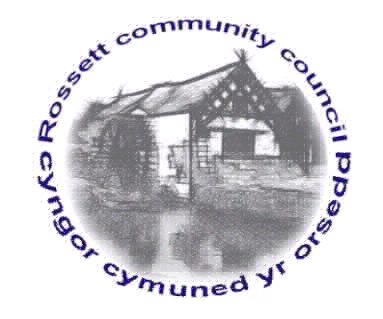 